Сумська міська радаVIІ СКЛИКАННЯ XLV  СЕСІЯРІШЕННЯвід 26 вересня 2018 року № 3856-МРм. СумиВраховуючи звернення громадян, надані документи, відповідно до протоколів засідань постійної комісії з питань архітектури, містобудування, регулювання земельних відносин, природокористування та екології Сумської міської ради від 12.04.2018 № 112, від 24.05.2018 № 116, статей 12, 40, 116, 118, 121 Земельного кодексу України, статті 50 Закону України «Про землеустрій», керуючись пунктом 34 частини першої статті 26 Закону України «Про місцеве самоврядування в Україні», Сумська міська рада ВИРІШИЛА:	Відмовити в наданні дозволу на розроблення проектів землеустрою щодо відведення земельних ділянок у власність громадянам для будівництва і обслуговування жилого будинку, господарських будівель і споруд у зв’язку з невідповідністю місця розташування земельних ділянок вимогам законів, прийнятих відповідно до них нормативно-правових актів згідно з додатком.Сумський міський голова                                                                    О.М. ЛисенкоВиконавець: Клименко Ю.М.                      Бондаренко Я.О.Додаток до рішення Сумської міської ради «Про відмову в наданні дозволу на розроблення проектів землеустрою щодо відведення земельних ділянок громадянам»від 26 вересня 2018 року № 3856-МРСПИСОКгромадян, яким відмовляється в наданні дозволу на розроблення проектів землеустрою щодо відведення земельних ділянок для будівництва і обслуговування жилого будинку, господарських будівель і споруд Сумський міський голова                                                                                                                                                      О.М. ЛисенкоВиконавець: Клименко Ю.М.                      Бондаренко Я.О.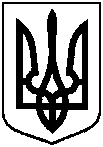 Про відмову в наданні дозволу на розроблення проектів землеустрою щодо відведення земельних ділянок громадянам  № з/пПрізвище, ім’я, по батькові, реєстраційний номер облікової картки платника податків або серія та номер паспортуАдреса земельної ділянкиОрієнтовна площа земельної ділянки,гаУмовинадання123451.Талан Сергій Миколайович,2760010350проїзд Андріївський0,1000власність2.Медяник Сергій Сергійович,3287116612вул. Новолепехівська, біля буд. № 580,1000власність3.Поладич Ігор Олександрович,2972522634вул. Новолепехівська, біля буд. № 540,1000власність4.Мартиненко Володимир Євгенович,2087415498вул. Нахімова0,1000власність5.Панов Євген Михайлович,3056916474вул. Грушевського0,1000власність6.Мироненко Антон Михайлович,3339110499вул. Грушевського0,1000власність7.Матвієнко Сергій Сергійович,3435810170вул. Грушевського, 340,1000власність8.Крамаренко Сергій Васильович,3253601278вул. Грушевського0,1000власність